OBEC ÚHERČICE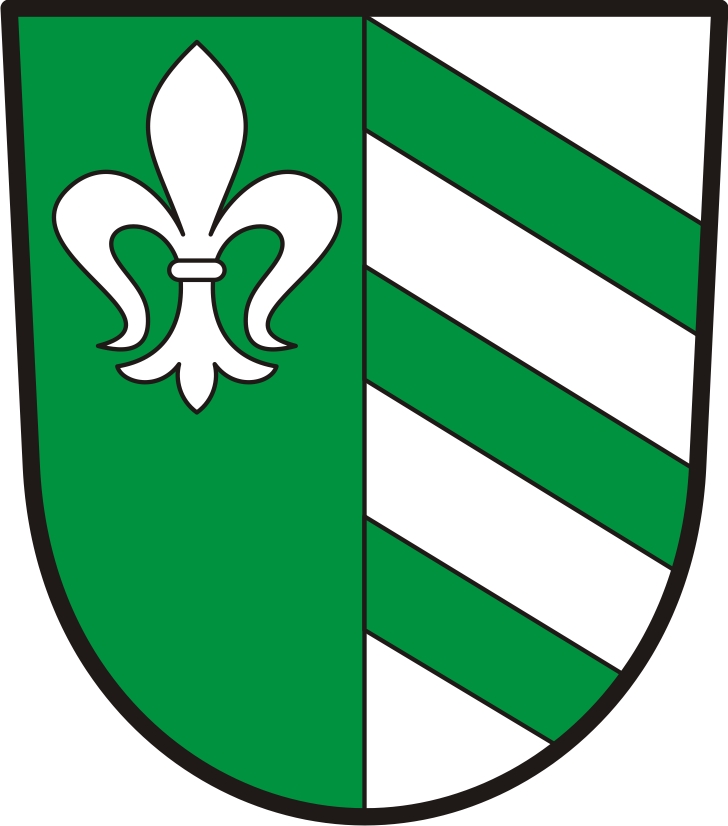 Obecní úřadÚherčice 32, 538 03Telefon: +420 777 171 869, ID DS: q5xa3dhe-mail: ouuhercice@quick.cz, www.uhercice.comPozvánka na veřejné zasedání zastupitelstva obce ÚherčiceZasedání se koná ve středu dne 9.6.2021 v 18.00 hodin v budově obecního úřadu obce ÚherčiceProgram zasedání:ZahájeníKontrola minulého usneseníZrušení OZV 3/2019 o místním poplatku za užívání veřejného prostranstvíDodatek k veřejnoprávní smlouvě s městem Heřmanův Městec o vykonávání přenesené působnosti na úseku projednávání  přestupků Závěrečný účet obce za rok 2020 Účetní závěrka za rok 2020Závěrečný účet svazku Heřmanoměstecko za rok 2020OstatníUsnesení a závěrTomáš Zaplatílek  starosta  vyvěšeno: 2.6.2021sejmuto:                                                                                                         